ПРИЛОЖЕНИЕ 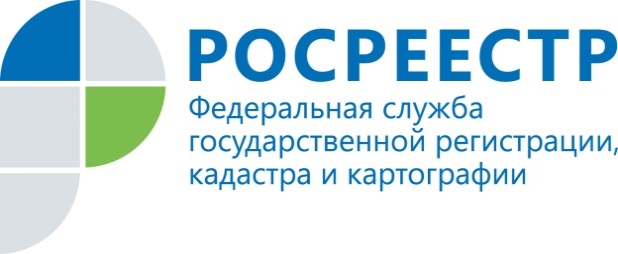 ПРЕСС-РЕЛИЗ20.08.2020 г. С участием Управлением Росреестра по Удмуртии обсудили вопросы паспортизации автомобильных дорогВопросы реализации работ по паспортизации автомобильных дорог обсудили в ходе совещания в формате конференц-связи с участием Управления Росреестра по Удмуртской Республике и представителей Министерства транспорта и дорожного хозяйства Удмуртской Республики, республиканского «Управтодора», Министерства имущественных отношений Удмуртской Республики, филиала ФГБУ «ФКП Росреестра» по Удмуртской Республике.В рамках мероприятия стороны рассмотрели ряд актуальных вопросов в сфере кадастрового учета и государственной регистрации прав на недвижимость при пересечении полосы отвода автодорог с землями гослесфонда, обсудили порядок подготовки технических и межевых планов с учетом требований действующего законодательства в сфере  кадастровой деятельности, регистрации прав и некоторые другие рабочие моменты.По итогам совещания в целях оперативного решения рабочих вопросов принято решение о проведении Управлением Росреестра по Удмуртской Республике скайп-консультаций с участием филиала ФГБУ «ФКП Росреестра» по Удмуртской Республике, кадастровых инженеров в части подготовки технических и межевых планов в соответствии с нормами действующего законодательства. Контакты для СМИПресс-служба Управления Росреестра по Удмуртской Республике8 (3412)78-63-56pressa@r18.rosreestr.ruhttps://rosreestr.ruhttps://vk.com/club161168461г.Ижевск, ул. М. Горького, 56.